Проект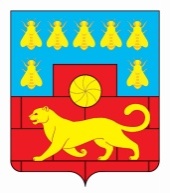 Администрация Мясниковского районаПОСТАНОВЛЕНИЕ_________.2019 г.                           № ______                                        с. ЧалтырьО внесении изменений в постановлениеАдминистрации Мясниковского районаот 20.02.2019г. №156         В соответствии с пунктом 2 Протокола заседания Совета при Президенте Российской Федерации по стратегическому развитию и национальным проектам от 08.05.2019 №2, в целях повышения качества реализуемых мероприятий по формированию комфортной городской среды,  Администрация Мясниковского района постановляет:1.Внести в постановление Администрации Мясниковского района от 20.02.2019г. №156 «О муниципальной общественной комиссии по приведению общественных обсуждений проектов создания комфортной городской среды в Мясниковском районе» изменения в приложение 2, согласно приложению.2. Настоящее постановление вступает в силу со дня его официального опубликования.3.   Контроль за исполнением постановления возложить на заместителя главы Администрации Мясниковского района Хатламаджияна К.Р.Глава АдминистрацииМясниковского района                                     	               В.С. КилафянПостановление вносит отдел строительства и ЖКХ Администрации Мясниковского районаПриложение 2к постановлениюАдминистрацииМясниковского районаот _____2019 № _____СоставМуниципальной общественной комиссии Мясниковского районаПредседатель: К.Р. Хатламаджиян – заместитель главы Администрации Мясниковского района;Секретарь – Е.О. Хейгетян – специалист первой категории Администрации Мясниковского района;Члены комиссии:Бабиян И.Е. – глава Администрации Калининского сельского поселения (по согласованию); Варткинаян В.А. – глава Администрации Краснокрымского сельского поселения (по согласованию);Даглдиян Б.М. – директор ООО «Архитектор» (по согласованию);Деремян А.М. – глава Администрации Крымского сельского поселения (по согласованию);Дзреян В.Е. – руководитель персональной творческой архитектурной мастерской,  независимый архитектор (по согласованию); Колесникова О.В. – глава Администрации Недвиговского сельского поселения (по согласованию);Норлусинян В. С. – начальник отдела по гражданской обороне и чрезвычайным ситуациям;Поповян Г.А. –  глава Администрации Большесальского сельского поселения (по согласованию); Представитель ОГИБДД ОМВД по Мясниковскому району (по согласованию);Псрдиян Б.С. – первый секретарь Мясниковского местного отделения политической партии «КОММУНИСТИЧЕСКАЯ ПАРТИЯ РФ» (по согласованию);Пученкова Т.Д. – председатель Мясниковского районного отделения Ростовского регионального отделения всероссийской общественной организации ветеранов (пенсионеров) войны (по согласованию);Торпуджиян А.М. – глава Администрации Чалтырского сельского поселения (по согласованию);Харахашян А.Р. – начальник отдела строительства и ЖКХ Администрации Мясниковского района – главный архитектор;Цхяев В.М. – исполнительный секретарь Мясниковского местного отделения ВПП «Единая Россия» (по согласованию).Управляющий деламиАдминистрации района                                                              А.П. Кравченко